What Is A LimitZeno's paradox	Zeno argued that it is impossible to ever reach a destination.  In order to reach the nearest wall you must first travel half the distance to the wall.  Again, you must also travel half that distances or one quarter of the total distance, then one-eighth, then one-sixteenth, and so on.  	So any journey requires an infinite number of tasks, which Zeno maintains is an impossibility.Ex:   Consider these graphs of and determine  for each graph.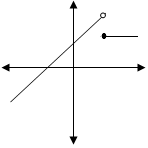 7                                                     7                                                        7                                                  7                                                                                                                                                                      5                                                        2                                                                  4                                                    4                                                        4                                                  4NOTE: The limit value does NOT depend on how the function is defined at .Apply the definition above to find  graphically.Ex 3 Find the limits.     b)   What are the major differences in these two functions?What is limit at  if a function is continuous at ?Some ways limits fail to exist or evaluating limits initially produces undefined/undetermined results.You will want to look out for functions with the following properties.Holes: Jumps: example of a function with a jump discontinuity () [Limit DNE] [Limit DNE]Skips: (break in your domain) Essential: piecewise function  when  and  elsewhere [Limit DNE]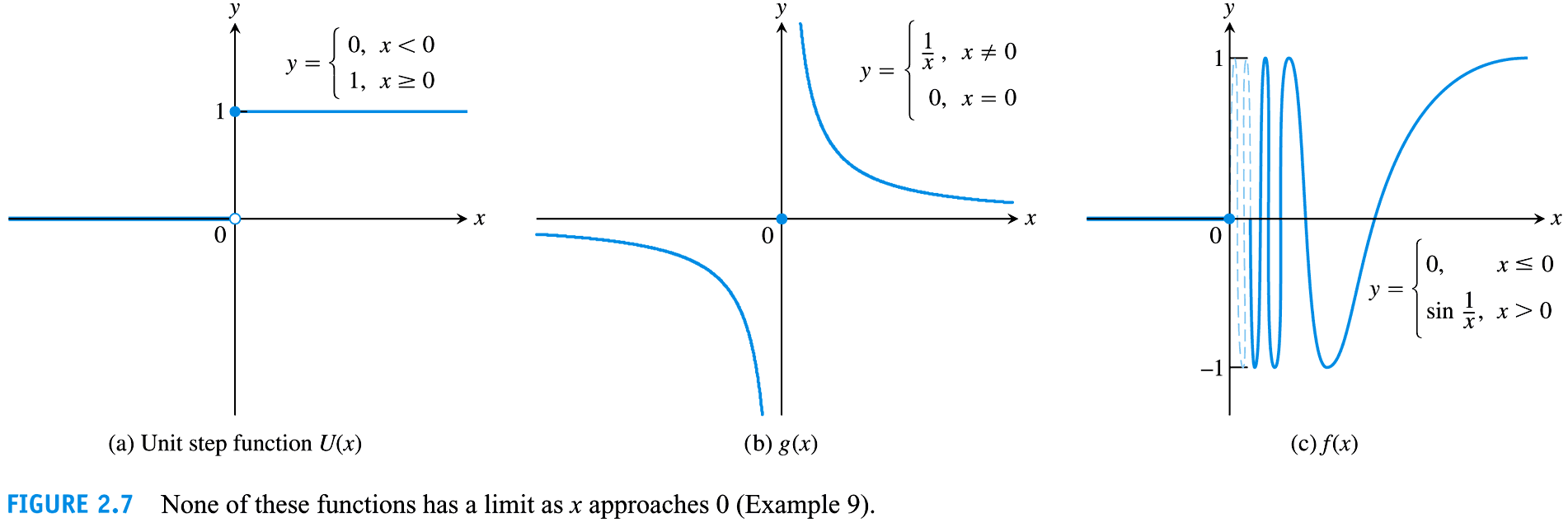 Ex 4 For the function  graphed below, find the following limits or explain why they don’t exist.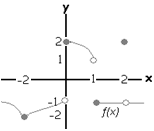 Does  exist for every point  in ?Ex 4   Circle the correct T or F for one point, state why for the rest of the points.T/F          If T/F         If  is undefined at  , then the limit of  as  approaches  does not exist. Ex 5 (# 11 b) Given  , find  graphically.Ex 6 Find the limits.Ex 7 Find the average rate of change over the given interval.; The Formal Definition of a LimitNote: Greek letters:  – delta, - epsilon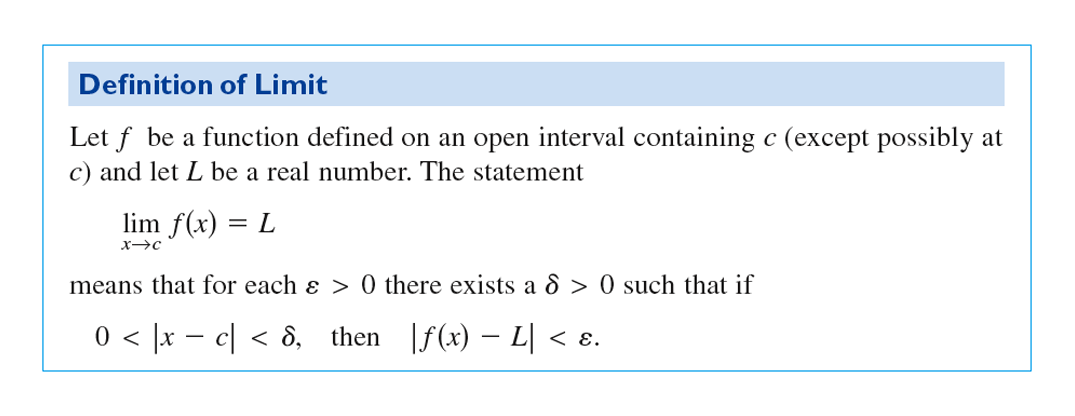 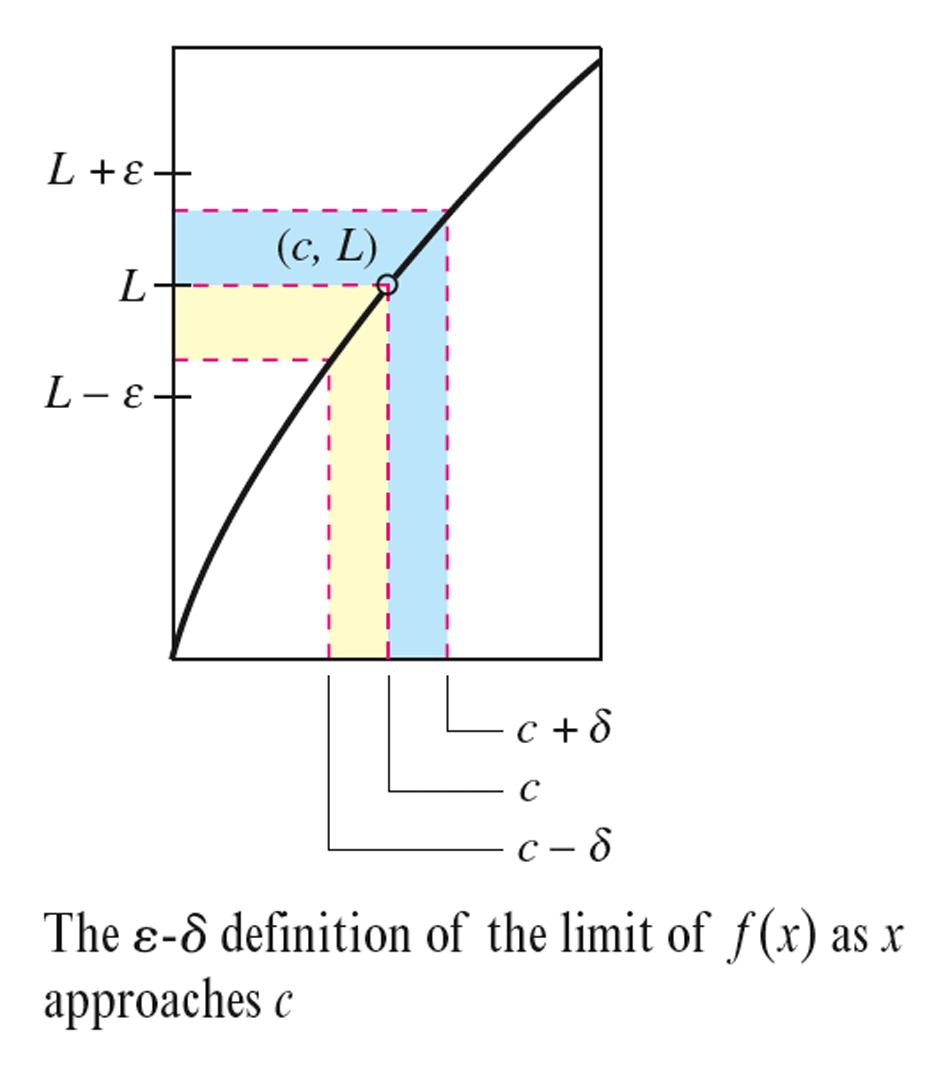         i.e.    if             , then        How do I write  in “math” and what does  mean?For a moment, consider this absolute value inequality, and find its solution set:Lets think of the solution set as “the set of all x’s inside a circle or ball placed onto the x-axis at x=0, where the ball has radius of 1” or literally, “the set of all x’s whose distance from 0 is less than 1”So visually the solution set will be the length of the x-axis containing the interval   The same x’s that are contained by a ball with radius 1 centered at x=0 on the x-axis.Recall what the effects are of graphing a function  and   are.  The later is merely a horizontal shift of  TWO places to the right.Example: Consider the inequality	 	Find its solution set and express it using the language:The set of all x’s inside a ball of r = ________, centered on the x-axis at x = __________.The set of all x’s whose distance from ______, is less than ______Let us try to evolve this to a better understanding of the inequality Examples:Describe the inequality The solution set is, the set of all x’s inside a ball of r = ________, centered on the x-axis at x = __________.The solution set is, the set of all x’s whose distance from _________ is less than ________Describe the inequality The solution set is, the set of all x’s inside a ball of r = ________, centered on the x-axis at x = __________.The solution set is, the set of all x’s whose distance from _________ is less than ________Describe the inequality The solution set is, the set of all x’s inside a ball of r = ________, centered on the x-axis at x = __________.The solution set is, the set of all x’s whose distance from _________ is less than ________Describe the inequality The solution set is, the set of all x’s inside a ball of r = ________, centered on the x-axis at x = __________.The solution set is, the set of all x’s whose distance from _________ is less than ________Describe the inequality The solution set is, the set of all x’s inside a ball of r = ________, centered on the x-axis at x = __________.The solution set is, the set of all x’s whose distance from _________ is less than ________Describe the inequality The solution set is, the set of all ___’s inside a ball of r = ________, centered on the ___-axis at __ = __________.The solution set is, the set of all y’s whose distance from _________ is less than ________Describe the inequality The solution set is, the set of all ___’s inside a ball of r = ________, centered on the ___-axis at y = __________.The solution set is, the set of all f(x)’s whose distance from _________ is less than ________Describe the inequality The solution set is, the set of all ___’s inside a ball of r = ________, centered on the ___-axis at y = __________.The solution set is, the set of all f(x)’s whose distance from _________ is less than ________Describe the inequality The solution set is, the set of all ___’s inside a ball of r = ________, centered on the ___-axis at __ = __________.The solution set is, the set of all f(x)’s whose distance from _________ is less than ________What does it mean when you say ?  Which x’s are you talking about?  The set of all x’s inside a ball of r = ________, centered on the x-axis at x = __________.All the x’s that are “close” to … whose distance from  is small.  How small? As small as you want to  to be.If , which y’s are the ones “sufficiently close” to ?  How close?The set of all ___’s inside a ball of r = ________, centered on the ___-axis at __ = __________?All the f(x)’s that are “close” to L or whose distance from  is small.  How small? As small as you want to make .How could you express this mathematically? __________________________How do we resolve that this definition specifies for every  there exits a ?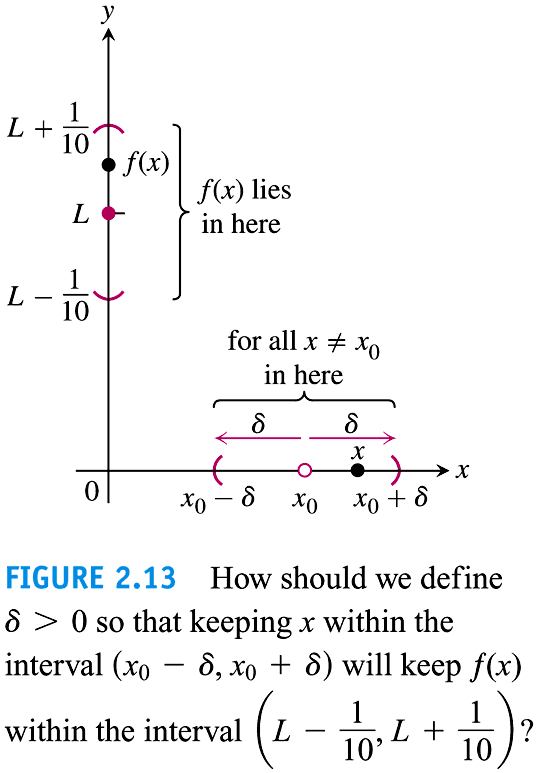 We can think of using the definition (to prove the limit is correct) as a game.  Given:  and You give me .  Draw an ball around . I’ll find a  that depends on your  (and of course  and ) that will “work” by drawing a ball around . will be chosen so that no matter what  we choose in the ball (except ), Every associated y-value will lie inside the ball.Ex 1: Let Find an open interval about  on which the inequality  holds.  Then give the value for  such that for all  satisfying   the inequality  holds.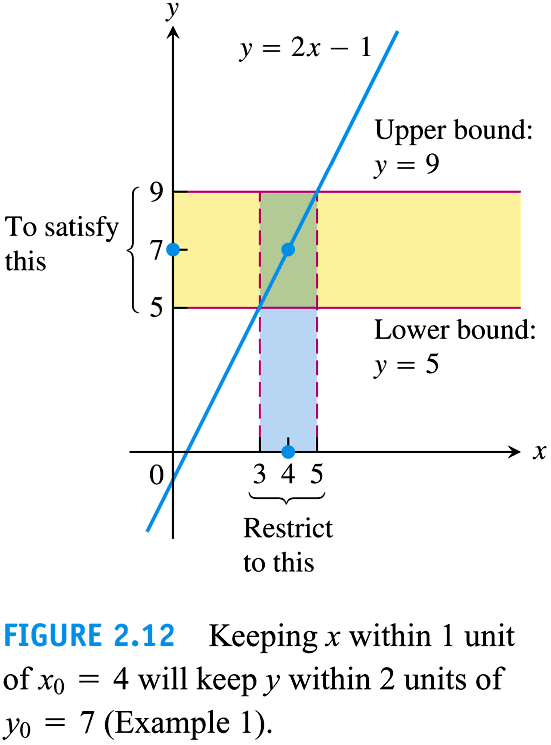 The holy grail of our “you give me an  and I’ll find you a ” is to work this out in general terms, such that the   can be expressed in terms of .Ex:  Repeat previous example but do it in general for any -. This amounts to giving a formal proof that  Note: - proofs only shows the validity of a limit existing, they do not help us to FIND the limit of a function.Ex: Give a formal proof that  If you want more difficult examples try these two problems below.Ex: Give a formal proof that   Go to https://www.youtube.com/watch?v=gLpQgWWXgMM  for a video explanation.For a video example of  click https://www.youtube.com/watch?v=VCqQXVIrJvQThe dichotomy paradox“ That which is in locomotion must arrive at the half-way stage before it arrives at the goal. ” Aristotle, Physics VI:9, 239b10